You Won’t See MeLennon-McCartney 1965 (The Beatles)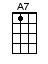 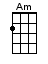 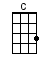 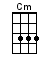 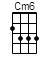 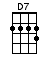 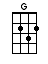 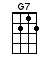 INTRO:  / 1 2 3 4 / [G] / [G]When I [G] call, you [A7] up, your [C] line's, en-[G]gagedI have [G] had, e-[A7]nough, so [C] act, your [G] ageWe have [G7] lost, the [C] time, that [Cm] was so hard to [G] findAnd I will [G] lose, my [A7] mindIf [C] you [G] won't see me (you won't see me)                      A|---0----1--2--|                      E|3-------------|[C] You [G] won't see me (you won't see me)                    A|---0----1--2--|                    E|3-------------|                                                                I  don’t[G] know, why [A7] you, should [C] want, to [G] hideBut I [G] can't, get [A7] through, my [C] hands, are [G] tiedI won't [G7] want, to [C] stay, I [Cm] don't have much to [G] sayBut I get [G] turned, a-[A7]wayAnd [C] you [G] won't see me (you won't see me)                        A|---0----1--2--|                        E|3-------------|[C] You [G] won't see me (you won't see me)                    A|---0----1--2--|                    E|3-------------|[Am] Time, after [Cm6] time, you refuse to even [G] listen[A7] I wouldn't mind, if I [C] knew what I was [D7] missingThough the [G] days, are [A7] few, they're [C] filled, with [G] tearsAnd since [G] I, lost [A7] you, it [C] feels, like [G] yearsYes it [G7] seems, so [C] long [Cm] girl since you've been [G] goneAnd I just [G] can't, go [A7] onIf [C] you [G] won't see me (you won't see me)                      A|---0----1--2--|                      E|3-------------|[C] You [G] won't see me (you won't see me)                    A|---0----1--2--|                    E|3-------------|[Am] Time, after [Cm6] time, you refuse to even [G] listen[A7] I wouldn't mind, if I [C] knew what I was [D7] missingThough the [G] days, are [A7] few, they're [C] filled, with [G] tearsAnd since [G] I, lost [A7] you, it [C] feels, like [G] yearsYes it [G7] seems, so [C] long [Cm] girl since you've been [G] goneAnd I just [G] can't, go [A7] onIf [C] you [G] won't see me (you won't see me)                      A|---0----1--2--|                      E|3-------------|[C] You [G] won't see me (you won't see me)                    A|---0----1--2--|                    E|3-------------|[G] / [A7] / [C] / [G]www.bytownukulele.ca